La chaîne d’énergie à mettre en œuvre.Proposons plusieurs solutions possibles.La solution retenue par notre équipe Nous avons choisi la configuration suivante pour tenter de faire fonctionner notre projet afin de battre le record de vitesse. Attention ! Une prime spéciale de 3.00 € sera donnée à toute solution qui préserve l’environnement et utilise une énergie renouvelable.Les différents composants à mettre en œuvre Dans le catalogue et sur le site du fournisseur « A4.fr », nous avons retenu les composants de base qui seront à installer dans notre prototype :Le passage de notre commande auprès du fournisseurUn fichier Excel sera expédié chaque fin de semaine chez A4.fr, expédié par mail afin de réduire au maximum les délais d’expédition. Pour cela, il sera nécessaire de compléter ce fichier en y précisant exactement les éléments que vous aurez choisis. Nous pouvons espérer recevoir la livraison sous une semaine. Les frais de port s’élèvent à 12,00€ H.T. chaque fois que nous passerons une commande.3èmeActivité2-7Activité2-7Situation problème : Vol circulaire,Un record à battreRecherche de solutions techniquesNom : MinionPowerLe : 25/02/16Nom : MinionPowerLe : 25/02/16CONNAISSANCESCONNAISSANCESNIVEAU                         CAPACITES                                         SOCLE: C3-3, C3-4, C4-3, C4-4                         CAPACITES                                         SOCLE: C3-3, C3-4, C4-3, C4-4                         CAPACITES                                         SOCLE: C3-3, C3-4, C4-3, C4-4L’analyse et la conception L’analyse et la conception 3Proposer des solutions techniques différentes qui réalisent une même fonctionProposer des solutions techniques différentes qui réalisent une même fonction1.8L’analyse et la conception L’analyse et la conception 3Valider une solution technique proposéeValider une solution technique proposée1-9Source d’énergie de départCommutation sur marcheTransformation en énergie mécaniqueMise en mouvement du prototypeSolaireOn/Off lightMoteur HéliceElectriqueInterrupteurMoteurHéliceMécaniqueElastiqueElastiqueHélicefossile robinetMoteur Hélice 			Chaîne d’énergieDésignationRéférencePrix unitaireQuantitéSource d’énergieElectrique PILE-LR6-40,56€ HT1CommutationInterrupteurSUP-PIL-4AA-FC2,03€ HT1TransformationMoteurMF-719RE280-53,81€ HT1Force propulsiveHélice HEL2-012€ HT1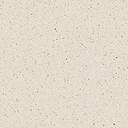 